УКРАЇНАПОЧАЇВСЬКА  МІСЬКА  РАДАСЬОМЕ  СКЛИКАННЯ ТРИДЦЯТЬ ПЕРША   СЕСІЯРІШЕННЯвід ______  червня  2018 р.	                                                                              ПРОЕКТПро встановлення єдиного податку на території Почаївської ОТГна 2019 рікВідповідно до статей 7, 10 підпункту 12.3 статті 12, статті 291-296   Податкового кодексу України від 02.12.2010 року №2755-VI (зі змінами та доповненнями) та керуючись пунктом 24 частини 1 статті 26 Закону України «Про місцеве самоврядування в Україні», сесія Почаївської міської ради в и р і ш и л а :1. Встановити на території Почаївської міської об’єднаної територіальної громади єдиний податок.2. Затвердити Положення про оподаткування єдиним податком ( Додаток №1).    3. Оприлюднити рішення на офіційному сайті Почаївської міської ради.4. Надати в Кременецьку ОДПІ ГУ ДФС в Тернопільській області інформацію щодо ставок та наданих пільг юридичним та фізичним особам зі сплати земельного податку за формою затвердженою Постановою КМУ №483 від 24.05.2017 року.5. Контроль за виконанням рішення покласти на постійну комісію з питань соціально-економічного розвитку, інвестицій та бюджету.6. Рішення №906 від 30 червня 2017 року визнати таким, що втратило чинність.7. Рішення набирає чинності з 01.01.2019 року.Міський голова                                                                                                   В.С. БойкоВик. Касаткін Б.С.                                                                                                                        Додаток № 1                                                                                                     до рішення про встановлення єдиного                                                                                                                податку на 2019 рік                                                                                                                    ЗАТВЕРДЖЕНО                                                                                                                                                                                                                                                                  рішенням   сесії  Почаївської  міської ради                                                                                                           від _____ червня 2018 р. № ____                                ПОЛОЖЕННЯ про оподаткування єдиним податкомЄдиний податок встановлюється відповідно до статей  291-296  Податкового кодексу України від 02.12.2010 № 2755-VI із змінами та доповненнями та є обов’язковим до виконання юридичними та фізичними особами на території Почаївської  міської об’єднаної територіальної  громади.1. Платники єдиного податку.1.1. Платниками єдиного податку є суб’єкти господарювання – фізичні та юридичні особи з податковою адресою у межах Почаївської міської об’єднаної територіальної громади, які застосовують спрощену систему оподаткування, обліку та звітності,  і які самостійно обрали даний спосіб оподаткування доходів та отримали свідоцтва платника єдиного податку:а) перша група –  фізичні особи-підприємці, які не використовують працю найманих осіб, здійснюють виключно роздрібний продаж товарів з торговельних місць на ринках та/або провадять господарську діяльність з надання побутових послуг населенню і обсяг доходу яких протягом календарного року не перевищує 300 000 гривень;б) друга група – фізичні особи-підприємці, які здійснюють господарську діяльність з надання послуг, у тому числі побутових, платникам єдиного податку та/або населенню, виробництво та/або продаж товарів, діяльність у сфері ресторанного господарства, за умови, що протягом календарного року відповідають сукупності таких критеріїв:- не використовують працю найманих осіб або кількість осіб, які перебувають з ними у трудових відносинах, одночасно не перевищує 10 осіб;- обсяг доходу не перевищує 1 500 000 гривень.Дія цього підпункту не поширюється на фізичних осіб – підприємців, які надають посередницькі послуги з купівлі, продажу, оренди та оцінювання нерухомого майна (група 70.31 КВЕД ДК 009:2005), а також здійснюють діяльність з виробництва, постачання, продажу (реалізації) ювелірних та побутових виробів з дорогоцінних металів, дорогоцінного каміння, дорогоцінного каміння органогенного утворення та напівдорогоцінного каміння. Такі фізичні особи – підприємці належать виключно до третьої групи платників єдиного податку, якщо відповідають вимогам, встановленим для такої групи;Під побутовими послугами населенню, які надаються першою та другою групами платників єдиного податку, розуміються такі види послуг:- виготовлення взуття за індивідуальним замовленням;- послуги з ремонту взуття;- виготовлення швейних виробів за індивідуальним замовленням;- виготовлення виробів із шкіри за індивідуальним замовленням;- виготовлення виробів з хутра за індивідуальним замовленням;- виготовлення спіднього одягу за індивідуальним замовленням;- виготовлення текстильних виробів та текстильної галантереї за індивідуальним замовленням;- виготовлення головних уборів за індивідуальним замовленням;- додаткові послуги до виготовлення виробів за індивідуальним замовленням;- послуги з ремонту одягу та побутових текстильних виробів;- виготовлення та в’язання трикотажних виробів за індивідуальним замовленням;- послуги з ремонту трикотажних виробів;- виготовлення килимів та килимових виробів за індивідуальним замовленням;- послуги з ремонту та реставрації килимів та килимових виробів;- виготовлення шкіряних галантерейних та дорожніх виробів за індивідуальним замовленням;- послуги з ремонту шкіряних галантерейних та дорожніх виробів;- виготовлення меблів за індивідуальним замовленням;- послуги з ремонту, реставрації та поновлення меблів;- виготовлення теслярських та столярних виробів за індивідуальним замовленням;- технічне обслуговування та ремонт автомобілів, мотоциклів, моторолерів і мопедів за індивідуальним замовленням;- послуги з ремонту радіотелевізійної та іншої аудіо- і відеоапаратури;- послуги з ремонту електропобутової техніки та інших побутових приладів;- послуги з ремонту годинників;- послуги з ремонту велосипедів;- послуги з технічного обслуговування і ремонту музичних інструментів;- виготовлення металовиробів за індивідуальним замовленням;- послуги з ремонту інших предметів особистого користування, домашнього вжитку та металовиробів;- виготовлення ювелірних виробів за індивідуальним замовленням;- послуги з ремонту ювелірних виробів;- прокат речей особистого користування та побутових товарів;- послуги з виконання фоторобіт;- послуги з оброблення плівок;- послуги з прання, оброблення білизни та інших текстильних виробів;- послуги з чищення та фарбування текстильних, трикотажних і хутрових виробів;- вичинка хутрових шкур за індивідуальним замовленням;- послуги перукарень;- ритуальні послуги;- послуги, пов’язані з сільським та лісовим господарством;- послуги домашньої прислуги;- послуги, пов’язані з очищенням та прибиранням приміщень за індивідуальним замовленням.в) третя група – фізичні особи – підприємці, які не використовують працю найманих осіб або кількість осіб, які перебувають з ними у трудових відносинах, не обмежена та юридичні особи – суб’єкти господарювання будь-якої організаційно-правової форми, у яких протягом календарного року обсяг доходу не перевищує 5000000 гривень;г) четверта група – сільськогосподарські товаровиробники, у яких частка сільськогосподарського товаровиробництва за попередній податковий (звітний) рік дорівнює або перевищує 75 відсотків.При розрахунку середньооблікової кількості працівників застосовується визначення встановлене Податковим кодексом України.Не можуть бути платниками єдиного податку першої – третьої груп:а) суб’єкти господарювання (юридичні особи та фізичні особи – підприємці), які здійснюють:- діяльність з організації, проведення азартних ігор, лотерей (крім розповсюдження лотерей), парі (букмекерське парі, парі тоталізатора);- обмін іноземної валюти;- виробництво, експорт, імпорт, продаж підакцизних товарів (крім роздрібного продажу паливно-мастильних матеріалів в ємностях до 20 літрів та діяльності фізичних осіб, пов’язаної з роздрібним продажем пива та столових вин);- видобуток, виробництво, реалізацію дорогоцінних металів і дорогоцінного каміння, у тому числі органогенного утворення (крім виробництва, постачання, продажу (реалізації) ювелірних та побутових виробів з дорогоцінних металів, дорогоцінного каміння, дорогоцінного каміння органогенного утворення та напівдорогоцінного каміння);- видобуток, реалізацію корисних копалин, крім реалізації корисних копалин місцевого значення;-  діяльність у сфері фінансового посередництва, крім діяльності у сфері страхування, яка здійснюється страховими агентами, визначеними Законом України “Про страхування”, сюрвейєрами, аварійними комісарами та аджастерами, визначеними розділом III Податкового Кодексу;-  діяльність з управління підприємствами;- діяльність з надання послуг пошти (крім кур’єрської діяльності) та зв’язку (крім діяльності, що не підлягає ліцензуванню);-  діяльність з продажу предметів мистецтва та антикваріату, діяльність з організації торгів (аукціонів) виробами мистецтва, предметами колекціонування або антикваріату;-  діяльність з організації, проведення гастрольних заходів;фізичні особи – підприємці, які здійснюють технічні випробування та дослідження (група 74.3 КВЕД ДК 009:2005), діяльність у сфері аудиту;б) фізичні особи – підприємці, які надають в оренду земельні ділянки, загальна площа яких перевищує 0,2 гектара, житлові приміщення та/або їх частини, загальна площа яких перевищує 100 квадратних метрів, нежитлові приміщення (споруди, будівлі) та/або їх частини, загальна площа яких перевищує 300 квадратних метрів;в) страхові (перестрахові) брокери, банки, кредитні спілки, ломбарди, лізингові компанії, довірчі товариства, страхові компанії, установи накопичувального пенсійного забезпечення, інвестиційні фонди і компанії, інші фінансові установи, визначені законом; реєстратори цінних паперів;г) суб’єкти господарювання, у статутному капіталі яких сукупність часток, що належать юридичним особам, які не є платниками єдиного податку, дорівнює або перевищує 25 відсотків;д) представництва, філії, відділення та інші відокремлені підрозділи юридичної особи, яка не є платником єдиного податку;е) фізичні та юридичні особи – нерезиденти;є) суб’єкти господарювання, які на день подання заяви про реєстрацію платником єдиного податку мають податковий борг, крім безнадійного податкового боргу, що виник внаслідок дії обставин непереборної сили (форс-мажорних обставин).1.4.  Не можуть бути платниками єдиного податку четвертої групи:- суб’єкти господарювання, у яких понад 50 відсотків доходу, отриманого від продажу сільськогосподарської продукції власного виробництва та продуктів її переробки, становить дохід від реалізації декоративних рослин (за винятком зрізаних квітів, вирощених на угіддях, які належать сільськогосподарському товаровиробнику на праві власності або надані йому в користування, та продуктів їх переробки), диких тварин і птахів, хутряних виробів і хутра (крім хутрової сировини);- суб’єкти господарювання, що провадять діяльність з виробництва підакцизних товарів, крім виноматеріалів виноградних (коди згідно з УКТ ЗЕД 2204 29 – 2204 30), вироблених на підприємствах первинного виноробства для підприємств вторинного виноробства, які використовують такі виноматеріали для виробництва готової продукції;- суб’єкт господарювання, який станом на 1 січня базового (звітного) року має податковий борг, за винятком безнадійного податкового боргу, який виник внаслідок дії обставин непереборної сили (форс-мажорних обставин).2. Об’єкт оподаткування.- для фізичної особи–підприємця – дохід, отриманий протягом податкового (звітного) періоду в грошовій форм (готівковій та/або безготівковій);- для юридичної особи – будь-який дохід, включаючи дохід представництв, філій. Відділень такої юридичної особи, отриманий протягом податкового (звітного) періоду в грошовій форм (готівковій та/або безготівковій);- об’єктом оподаткування для платників єдиного податку четвертої групи є площа сільськогосподарських угідь (ріллі, сіножатей, пасовищ і багаторічних насаджень) та/або земель водного фонду (внутрішніх водойм, озер, ставків, водосховищ), що перебуває у власності сільськогосподарського товаровиробника або надана йому у користування, у тому числі на умовах оренди.3. База оподаткування.           Базою оподаткування податком для платників єдиного податку четвертої групи для сільськогосподарських товаровиробників є нормативна грошова оцінка одного гектара сільськогосподарських угідь (ріллі, сіножатей, пасовищ і багаторічних насаджень), з урахуванням коефіцієнта індексації, визначеного за станом на 1 січня базового податкового (звітного) року.Базою оподаткування податком для платників єдиного податку четвертої групи для земель водного фонду (внутрішніх водойм, озер, ставків, водосховищ) є нормативна грошова оцінка ріллі в Тернопільській області, з урахуванням коефіцієнта індексації, визначеного за станом на 1 січня базового податкового (звітного) року.4. Ставка податку.    Ставки єдиного податку для платників першої групи встановлюються у відсотках (фіксовані ставки) до розміру прожиткового мінімуму для працездатних осіб, встановленого законом на 1 січня податкового (звітного) року, другої групи - у відсотках (фіксовані ставки) до розміру мінімальної заробітної плати, встановленої законом на 1 січня податкового (звітного) року, третьої групи - у відсотках до доходу (відсоткові ставки).1) для першої групи платників єдиного податку - 10 % розміру прожиткового мінімуму;2) для другої групи платників єдиного податку - 20 % розміру мінімальної заробітної плати3) ставка єдиного податку для платників третьої групи встановлюється у розмірі:		- 3 %  – уразі сплати податку на додану вартість;		- 5 % – у разі включення податку на додану вартість до складу єдиного податку.       4) для платників єдиного податку четвертої групи розмір ставок податку з одного гектара сільськогосподарських угідь та/або земель водного фонду залежить від категорії (типу) земель, їх розташування та становить (у відсотках від бази оподаткування):- 0,95 % - для ріллі, сіножатей і пасовищ (крім ріллі, сіножатей і пасовищ, розташованих у гірських зонах та на поліських територіях, а також сільськогосподарських угідь, що перебувають в умовах закритого ґрунту);- 0,57 % - для ріллі, сіножатей і пасовищ, розташованих у гірських зонах та на поліських територіях;- 0,57 % - для багаторічних насаджень (крім багаторічних насаджень, розташованих у гірських зонах та на поліських територіях);- 0,19 % - для багаторічних насаджень, розташованих у гірських зонах та на поліських територіях;- 2,43 % - для земель водного фонду;- 6,33 % - для сільськогосподарських угідь, що перебувають в умовах закритого ґрунту.Ставка єдиного податку встановлюється для платників першої – третьої групи (фізичні особи–підприємці) у розмірі – 15 % :- до суми перевищення визначеного обсягу доходу;- до доходу, отриманого від  провадження діяльності, не зазначеної у реєстрі платників єдиного податку, віднесеного до першої та другої групи;- до доходу, отриманого при застосуванні іншого способу розрахунків ніж визначений;- до доходу, отриманого від здійснення видів діяльності, які не дають права застосовувати спрощену систему оподаткування;- до доходу, отриманого платниками першої та другої групи від провадження діяльності, яка не передбачена для даної групи.Ставка єдиного податку для платників третьої групи (юридичні особи) встановлюється у подвійному розмірі ставок:- до суми перевищення визначеного обсягу доходу;- до доходу, отриманого при застосуванні іншого способу розрахунків ніж визначений;- до доходу, отриманого від здійснення видів діяльності, які не дають права застосовувати спрощену систему оподаткування.     5. Порядок обчислення податку.    Нарахування авансових внесків для платників єдиного податку першої і другої груп здійснюється контролюючими органами на підставі заяви такого платника єдиного податку щодо розміру обраної ставки єдиного податку, заяви щодо періоду щорічної відпустки та/або заяви щодо терміну тимчасової втрати працездатності.    Сплата єдиного податку платниками першої – третьої груп здійснюється за місцем податкової адреси.У разі здійснення платниками єдиного податку першої і другої груп господарської діяльності на територіях більш як однієї сільської, селищної, міської ради або ради об’єднаних територіальних громад, що створені згідно із законом та перспективним планом формування територій громад, застосовується максимальний розмір ставки єдиного податку, встановлений цим пунктом для відповідної групи платників єдиного податкуПлатники єдиного податку першої і другої груп, які не використовують працю найманих осіб, звільняються від сплати єдиного податку протягом одного календарного місяця на рік на час відпустки, а також за період хвороби, підтвердженої копією листка (листків) непрацездатності, якщо вона триває 30 і більше календарних днів.Платники єдиного податку четвертої групи самостійно обчислюють суму податку щороку станом на 1 січня і не пізніше 20 лютого поточного року подають відповідному контролюючому органу за місцезнаходженням платника податку та місцем розташування земельної ділянки податкову декларацію на поточний рік.Утворені протягом року шляхом злиття, приєднання або перетворення у звітному податковому періоді, у тому числі за набуті ними площі нових земельних ділянок, вперше сплачують податок протягом 30 календарних днів, що настають за останнім календарним днем податкового (звітного) кварталу, в якому відбулося утворення (виникнення права на земельну ділянку).Платники четвертої групи зобов’язані у разі, коли протягом податкового (звітного) періоду змінилася площа сільськогосподарських угідь та/або земель водного фонду у зв’язку з набуттям (втратою) на неї права власності або користування:- уточнити суму податкових зобов’язань з податку на період починаючи з дати набуття (втрати) такого права до останнього дня податкового (звітного) року;- подати протягом 20 календарних днів місяця, що настає за звітним періодом, контролюючим органам за місцезнаходженням платника податку та місцем розташування земельної ділянки декларацію з уточненою інформацією про площу земельної ділянки, а також відомості про наявність земельних ділянок та їх нормативну грошову оцінку.У разі надання сільськогосподарських угідь та/або земель водного фонду в оренду іншому платникові податку, враховують орендовану площу земельних ділянок у своїй декларації. У декларації орендаря така земельна ділянка не враховується.У разі оренди ними сільськогосподарських угідь та/або земель водного фонду в особи, яка не є платником податку, враховують орендовану площу земельних ділянок у своїй декларації.Якщо сільськогосподарський товаровиробник утворюється шляхом злиття, приєднання, перетворення, поділу або виділення згідно з відповідними нормами Цивільного кодексу України,  він стає платником податку.Новоутворені сільськогосподарські товаровиробники можуть бути платниками податку з наступного року, якщо частка сільськогосподарського товаровиробництва, отримана за попередній податковий (звітний) рік, дорівнює або перевищує 75 відсотків.Підставою для нарахування єдиного податку платникам четвертої групи є дані державного земельного кадастру та/або дані з державного реєстру речових прав на нерухоме майно.6. Податковий період.Податковим (звітним) періодом для платників єдиного податку першої, другої та четвертої груп є календарний рік.Податковим (звітним) періодом для платників єдиного податку третьої групи є календарний квартал.Податковий (звітний) період починається з першого числа першого місяця податкового (звітного) періоду і закінчується останнім календарним днем останнього місяця податкового (звітного) періоду.Попередній податковий (звітний) рік для новоутворених сільськогосподарських товаровиробників – період з дня державної реєстрації до 31 грудня того ж року.Податковий (звітний) період для сільськогосподарських товаровиробників, що ліквідуються, – період з початку року до їх фактичного припинення.7. Строк та порядок сплати податку.Сплата єдиного податку платниками першої – третьої груп здійснюється за місцем податкової адреси, платниками четвертої групи за місцем розташування земельної ділянки.Платники єдиного податку першої і другої груп сплачують єдиний податок шляхом здійснення авансового внеску не пізніше 20 числа (включно) поточного місяця.Такі платники єдиного податку можуть здійснити сплату єдиного податку авансовим внеском за весь податковий (звітний) період (квартал, рік), але не більш як до кінця поточного звітного року.Платники єдиного податку третьої групи сплачують єдиний податок протягом 10 календарних днів після граничного строку подання податкової декларації за податковий (звітний) квартал.Платники єдиного податку четвертої групи сплачують податок щоквартально протягом 30 календарних днів, що настають за останнім календарним днем податкового (звітного) кварталу, у таких розмірах:у I кварталі – 10 відсотків;у II кварталі – 10 відсотків;у III кварталі – 50 відсотків;у IV кварталі – 30 відсотків; 8. Особливості нарахування, сплати та подання звітності з окремих податків і зборів платниками єдиного податку.Платники єдиного податку звільняються від обов'язку нарахування, сплати та подання податкової звітності з таких податків і зборів:1) податку на прибуток підприємств;2) податку на доходи фізичних осіб у частині доходів (об’єкта оподаткування), що отримані в результаті господарської діяльності платника єдиного податку першої - третьої групи (фізичної особи);3) податку на додану вартість з операцій з постачання товарів, робіт та послуг, місце постачання яких розташоване на митній території України, крім податку на додану вартість, що сплачується фізичними особами та юридичними особами, які обрали ставку єдиного податку, визначену Податковим Кодексом України, а також що сплачується платниками єдиного податку четвертої групи;4) податку на майно (в частині земельного податку), крім земельного податку за земельні ділянки, що не використовуються платниками єдиного податку першої - третьої груп для провадження господарської діяльності та платниками єдиного податку четвертої групи для ведення сільськогосподарського товаровиробництва;5) рентної плати за спеціальне використання води платниками єдиного податку четвертої групи.Нарахування, сплата та подання звітності з податків і зборів інших, ніж зазначені у цій  статті, здійснюються платниками єдиного податку в порядку, розмірах та у строки, встановлені Податковим КодексомУкраїни.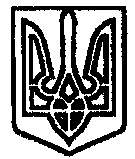 